PRÉSENCES :ABSENCE :                                                   INVITÉE :            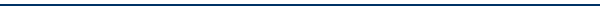 Adoption du projet d’ordre du jourMonsieur Gilles Roussel déclare la réunion ouverte. Il fait la lecture du projet d’ordre du jour. Aucun point n’est ajoutéRÉSOLUTION 2018/10/30/376Il est proposé par : Réjean TardifAppuyé par : René-André BriseboisQue l’ordre du jour soit adopté tel que proposé.Adopté à l’unanimité.Présentation du rapport du projet « CrossFit on the road »Camille Hallée présente les grands points de l’activité « CrossFit on the road » qu’elle a animée au Centre jeunesse de la Montérégie, site de Chambly.  Les membres reconnaissent le très bon travail de celle-ci et soulignent la récupération clinique que les intervenants ont fait autour de cette activité. Suite à cette expérience il est mentionné qu’on devrait lors des prochaines activités, financées par la FQJC, demander un rapport un peu plus exhaustif sur la participation des jeunes.  Par exemple tenir compte du nombre de jeune, de l’assiduité, de l’âge etc. Il a également été mentionné que le budget de l’activité « CrossFit on the road » devrait être revu, si une demande était refaite à la FQJC, en tenant compte de l’expérience financière de cette année.  On est d’accord que le budget était insuffisant pour couvrir toutes les dépenses.   Le rapport est joint en annexe au procès-verbal. Adoption du procès-verbal de la rencontre du 13 juin et suivisLes membres ont pris connaissance du procès-verbal de la réunion du 13 juin 2018. Le tout est jugé conforme sur la forme et sur le fond.Réjean et Claude font les suivis. RÉSOLUTION 2018/10/30/377Il est proposé par : Clément LaporteAppuyé par : Viateur Paiement Que le procès-verbal de la réunion tenue le 13 juin 2018 soit adopté tel que déposéAdopté à l'unanimité.Rapport du coordonnateur Foyer CharnyLe coordonnateur explique que les travaux de réparation du plancher ont été réalisé.  Il demeure possible que d’autres travaux soient réalisés au printemps prochain au niveau du puisard du garage et vérifier le p-trap.La démarche pour être remboursé par le CIUSSS et/ou les assurances (les nôtres et les leurs) n’ont rien donné.  L’expert de nos assurances nous a envoyé un courriel nous expliquant que notre contrat d’assurance comportait toutes les exclusions nécessaires pour qu’on ne soit pas couvert.Réjean Tardif a tenté d’en savoir plus en discutant avec l’expert mais leur décision est irrévocable.Puisque les membres du CA ne souhaitent pas poursuivre légalement les parties en cause, le dossier est clos.  La FQJC assumera les coûts.Partant des résultats de nos placements depuis les 5 dernières années, Réjean a préparé un document comparant les revenus réels de la location de ces immeubles, versus ceux qui auraient été obtenus si la valeur marchande de ces immeubles avaient plutôt été placée : à prime abord, on peut constater que le montant placé aurait rapporté des revenus nets nettement supérieurs aux revenus de location.Il souligne également que les baux signés il y a plusieurs années ont un historique au niveau de la remise en état des lieux lorsque les baux ne seront plus renouvelés.  Seuls quelques membres, vieillissants, peuvent témoigner des états physiques des immeubles au départ et de cette entente.Considérant l’ensemble de ces éléments, Réjean invite les membres du CA à réfléchir sur l’opportunité de se départir de ces immeubles. Le point sera discuté sur le fond au prochain conseil d’administration en vue d’une prise de décision.Projet équipe de soccerLe coordonnateur explique que l’intégration d’une ligue sportive de soccer pour jeunes contrevenants a bien eu lieu au site Citée des prairies du CIUSSS Centre-Sud-de-l‘Île-de-Montréal.  Il a demandé quelques informations pour savoir comment s’était déroulé l’activité.  Deux rapports lui ont été fournis par les responsables du projet juste avant la réunion. Malgré le fait que verbalement lors des communications avec certains des responsables, l’activité semblait être un succès, la documentation reçue ne démontre en rien que les conditions de notre financement ont été respecté.Que le logo de la FQJC soit apposé sur les chandails des joueursQue les intervenants prennent un temps pour bien informer les jeunes de ce qu’est la FQJC, Le coordonnateur fera un suivi auprès des responsables de l’activité et des demandeurs de la subvention.  De photos des chandails seront également demandées.Volet financierRencontre avec Gestion DesjardinsRéjean Tardif reprend les éléments présentés lors de la rencontre avec Monsieur Frédéric Abaziou à laquelle étaient présents Clément Laporte et Claude Hallée.États financiers au 31 aout 2018Réjean Tardif dépose et commente les états financiers au 31 aout 2018, états financiers produits par M. Raymond Desjardins.  Il répond aux questions des membres.  On en recommande l’adoption.RÉSOLUTION 2018/10/30/378Il est proposé par : Gilles RousselAppuyé par : Clément Laporte Que les états financiers au 31 aout 2018, soient adoptés tel que déposésAdopté à l’unanimité.Calendrier des événements à venir à court terme Remise des prix et bourse édition 2018Bourse de rédaction Bruno-M.-CormierCette année le comité de sélection était composé de membres de la FQJC, Nicole Cabana, René-André Brisebois, Claude Hallée et de membres du CICC, Geneviève Riou et Karine Côté-Boucher.Le comité de sélection propose Marie-Laure Payet comme récipiendaire 2018 pour son projet de thèse qui s’intitule « Répondre au besoin de protection et au besoin de réadaptation : Trajectoires de services des jeunes faisant l’objet d’un double mandat au Québec ».RÉSOLUTION 2018/10/30/379Il est proposé par : Rejean TardifAppuyé par : Clément Laporte Que la bourse de rédaction Bruno-M.-Cormier de 5000$ soit remise à Madame Marie-Laure Payet pour son projet de thèse qui s’intitule « Répondre au besoin de protection et au besoin de réadaptation : Trajectoires de services des jeunes faisant l’objet d’un double mandat au Québec ».Adopté à l’unanimité.Le prix d’excellence au quotidien Raymond GingrasCe prix sera remis le 28 novembre prochain à Monsieur Pierre Dufour au Pacini Lebourgneuf (1280 Boulevard Lebourgneuf, Québec, QC G2K 0H1).Les nouveaux gouverneurs de la FQJCLes plaques souvenirs ont été remises à nos deux nouveaux gouverneurs lors d’évènements organisés en leur honneur :À Madame Julie Morin, le 12 octobre dernier à Cité des Prairies;À Monsieur Jacques Dionne, le 25 octobre dernier au siège social sur la rue Bélanger.Le Prix excellence carrière Gilles Roussel 2018Trois candidatures ont été déposées.  Il s’agit de :Monsieur Jean-Pierre Gagnon du CIUSSS Saguenay-Lac-Saint-Jean, candidature  présentée par Véronique Bouchard;Madame Diane Boulanger du CISSS Montérégie Est (Centres jeunesse de la Montérégie) candidature présentée par Monsieur François Bouvi;Madame Annie Bastien du CIUSSS du Centre-sud–de-l'Île de Montréal, candidature présentée par Madame Johanne Paquette.Rejean Tardif présente aux membres du CA le résultat des évaluations suite aux discussions du Jury de sélection composé de Gilles Roussel, de Claude Hallée et de lui-même, RÉSOLUTION 2018/10/30/380Il est proposé par : Clément LaporteAppuyé par : Viateur Paiement Que Le Prix excellence carrière Gilles Roussel 2018 soit attribué à Madame Diane Boulanger du CISSS Montérégie Est.Adopté à l’unanimité.Projets novateurs 2017Projets novateurs Édition 2017-Décision relative à la proposition complète soumise par le CISSS du   Bas Saint-LaurentCe point est reporté au prochain conseil.Projets novateurs 2018 Compte tenu que René-André Brisebois, membre du conseil d’administration, est l’une des personnes qui a déposé une lettre d’intention, il se retire de la rencontre pour la discussion de ce point.Projets novateurs Édition 2018-Décision sur la présentation des lettres d’intention :Réjean Tardif précise que trois lettres d’intention ont été déposées dans les délais prescrits. Il indique que la lettre d’intention déposée par un organisme communautaire de la région de Québec n’a pas été retenue parce que ne respectant pas l’une des règles encadrant l’appel d’offre de propositions à savoir que le projet doit être soumis par un CISSS/CIUSSS.  Réjean a contacté le DG de cet organisme pour lui expliquer que bien que son projet soit particulièrement intéressant, il ne pouvait être retenu pour la raison ci-avant mentionnée et l’inviter à s’arrimer avec le CIUSSS de la capitale nationale en vue de resoumettre le projet lors de l’appel de proposition de l’édition 2019 des projets novateurs.Réjean à soumis les deux lettres d’intention restantes au jury de sélection composé de :Jean-François Vézina, MSSSClément Laporte, FQJC Claude Hallée, FQJCRéjean Tardif, FQJC La lettre d’intention du CIUSSS MCQ :Réjean souligne la qualité du format de présentation de cette lettre d’intention : le tout pourrait servir de modèle pour nos prochains appels d’offre. Il fait la présentation de la synthèse des évaluations des membres du jury de sélection et des raisons pour lesquelles le jury en vient unanimement à la conclusion que, malgré l’intérêt de ce projet, celui-ci ne cadre pas avec le programme des projets novateurs de la FQJC.  Le document synthèse de l’évaluation est joint en annexe à ce procès-verbal.La lettre d’intention du CIUSSS MTLRRéjean fait la présentation de la synthèse des évaluations des membres du jury de sélection et des raisons pour lesquelles le jury en vient unanimement à la conclusion de recommander au CA de la FQJC d’inviter René-André Brisebois du CIUSSS Centre-Sud-de-l‘Île-de-Montréal à préparer et soumettre une proposition complète qui devra tenir compte des observations du jury de sélection. Le document synthèse de l’évaluation est joint en annexe à ce procès-verbal.RÉSOLUTION 2018/10/30/381Il est proposé par : Viateur PaiementAppuyé par : Gilles RousselD’entériner la recommandation du jury de sélection relative à la lettre d’intention de Monsieur René-André Brisebois pour le projet « Déprogrammer » les souteneurs de demain : un projet de développement d’une intervention novatrice destinée aux jeunes contrevenants susceptibles de s’adonner à des activités de proxénétisme et de lui demander de préparer et soumettre une proposition complète pour ce projet.Il est également résolu de transmettre à Monsieur Brisebois les commentaires, observations et suggestions des membres du jury de sélection en vue de la préparation de ladite proposition complète.Adopté à l’unanimitéColloque Défis Jeunesse de l’Institut universitaire Jeunes en difficulté (IUJD). Ayant été informé par Clément de la tenue du colloque défi jeunesse en décembre prochains, le comité exécutif de la FQJC, lors d’une conférence téléphonique, en est rapidement venu à la conclusion qu’il était judicieux que la FQJC participe à ce colloque à titre d’exposant et que l’on pourrait également solliciter la collaboration de Thérèse Boucher pour présenter notre premier projet novateur. Tel qu’avancé par Clément, la FQJC ayant maintenant complété la mise à jour de ses différents programmes et s’étant doté d’un nouveau site web au goût du jour, il est maintenant temps de saisir toutes les occasions de faire connaitre la FQJC et ses programmes, ce à quoi souscrivent les membres de l’exécutif.On en vient à la conclusion qu’il serait pertinent de se doter d’outils aux goûts du jour pour participer à cet évènement, outils réutilisables dans les occasions futures. Le comité exécutif demande à Claude Hallée d’obtenir des prix pour l’acquisition d’une bannière, d’un kiosque et de dépliants présentant les programmes de la FQJC en vue du prochain CA pour faciliter la discussion et la prise de décision.Claude présente le fruit de ses démarches et recherches.RÉSOLUTION 2018/10/30/382Il est proposé par : Clément LaporteAppuyé par : Viateur Paiement Que Claude Hallée soit mandaté pour inscrire la FQJC comme exposant au Colloque Défis Jeunesse de l’Institut universitaire Jeunes en difficulté (IUJD). Un montant de 800$ servira pour l’inscription.  Un montant maximal de 4000$ également alloué pour l’achat d’un kiosque, d’une bannière et de dépliants. Il est également convenu que Clément Laporte épaulera le coordonnateur dans l’actualisation du tout.   Adopté à l’unanimité.Choix d’une photo pour notre site webPlusieurs membres du CA ont exprimé le souhait que l’on puisse remplacer l’actuelle photo d’accueil de notre site WEB.Rejean Tardif présente une série de photos qui lui ont été proposée par René-André et Claude. Après un vote « sympathique », une photo est unanimement retenue et Claude est mandaté pour la placer sur le site WEB en lieu et place de l’actuelle photo. Quelques autres photos sont gardées en réserve. Voir le document ci-jointChoix d’une date pour le prochain CAAprès consultation des membres, la date du 27 novembre est retenue.Choix d’une date pour un « souper reconnaissance » pour la contribution de Mme Nicole Cabana à titre de membre du CAAprès discussions, la date du 18 décembre est retenue. On convient également que ce sera en même temps le souper de Noel du CALevée de la réunionL’ordre du jour étant épuisé, la réunion est levée à 21:30Annexe -1-ProJet « CrossFit on the road » 2018Rapport et évaluationOBJECTIFS DU PROJET: Permettre aux jeunes sous la LSJPA de découvrir un sport, une activité proactive qui met de l’avant des valeurs tel que l’entraide, la santé, la camaraderie, l'intégrité, l'honnêteté, la patience, la modestie, le support et la persévérance. Ces valeurs sont applicables à l’extérieur et à l’intérieur des cours.
Apprenons-leur à accepter leurs limites et à les repousser de façon saine. Apprendre à prendre soin de soi et de sa santé n’est-ce pas un bel apprentissage à faire à un jeune âge? « Si l’on veut vivre ce que l’on n’a jamais vécu, il faut s’attaquer à de nouvelles aventures! »SYNTHÈSE ET DÉROULEMENT DU PROJET Le projet « CrossFit on the road » a eu lieu sur une période de 12 semaines, du mois de juin au mois de septembre 2018. À raison de deux fois semaines, en moyenne, nous nous sommes déplacés au Centre jeunesse de Chambly, afin d’entrainer les adolescents des unités LSJPA (L’émergence et l’Azimut). Accompagnés de leurs éducateurs, ces jeunes ont pu découvrir un sport de haute intensité, mais qui respectait leur progression individuelle en étant adapté à leurs capacités physiques et cardiorespiratoires. Les entrainements de CrossFit ont eu lieu dans la cour extérieure de l’établissement ainsi que dans leur salle d’entrainement, nommée « L’Agora ». À quelques reprises, nous avons utilisé le matériel du centre jeunesse, mais dans la majorité des cas nous avons apporté notre propre équipement spécialisé : Barre d’haltérophilie, « Kettlebell, Wall Ball, slam Ball », veste lourde, etc.En début de projet, afin de pouvoir apporter du matériel à l’intérieur de l’établissement sans contrevenir aux mesures de sécurité, nous sommes passés par les portes de garage extérieures. Par la suite, afin qu’aucun jeune ne puisse avoir accès à nos numéros de plaque d’immatriculation, nous avons dû passer soit par la porte des gymnases, soit par la porte de garage de « L’Agora » et une fois par la porte de livraison. À certains moments, dû aux canicules, nous avons dû remettre les séances de CrossFit à des dates ultérieures. VÉCU DES PARTICIPANTSDans le cadre de ce projet, nous voulions permettre aux jeunes sous la LSJPA de découvrir un nouveau sport de haute intensité et, en utilisant ce sport comme médium d’intervention, les amener à développer toutes sortes d’habiletés de vie : le respect, le dépassement de soi, les saines habitudes de vie, la gestion des émotions, la persévérance et bien plus encore. Durant les 20 cours du projet, nous avons rejoint 15 jeunes garçons du centre jeunesse de Chambly. Nous avons même réussi à mobiliser un ancien éducateur à la retraite qui a « tripé » sur le projet et qui s’est joint aux gars pour les 7-8 dernières séances. Pour avoir le privilège de participer à la séance d’entrainement, les garçons devaient maintenir une « belle attitude » dans leur unité toute la semaine précédant le cours. S’ils manquaient de respect, s’ils ne respectaient pas les consignes, s’ils ne collaboraient pas, ils ne pouvaient pas participer au cours.  ÉVALUATION DES PARTICIPANTSL’ensemble des participants du projet ont apprécié l’aventure. Certains nomment dans leurs évaluations que ce projet leur a permis de travailler sur eux-mêmes, que parfois ils se contenaient à l’unité pour avoir accès à la séance de CrossFit et ainsi « sortir le méchant ». Ils ont trouvé que cela changeait de la routine habituelle, que ça leur permettait de garder la forme et de sortir leurs frustrations de façon positive. Ils disaient aussi que les séances de CrossFit leur permettaient d’avoir une belle semaine à l’unité. Le fait qu’ils aient un objectif à atteindre pour venir dépenser de l’énergie a permis à une majorité d’entre eux de développer des outils de gestion des émotions. (Voir en annexe les évaluations)Nous avons même pu lire que les garçons le recommanderaient à d’autres pour les bienfaits physiques et psychologiques que cela leur apportait. À travers les séances 5 participants m’ont nommé qu’ils aimeraient faire du CrossFit à leur sortie de centre jeunesse.Un petit point à améliorer : certains participants ont relevé que l’heure des entrainements était parfois trop près des heures de repas, ce qui freinait leur participation. ÉVALUATION DES ÉDUCATEURS À chaque séance d’exercices, des éducateurs étaient présents. Ils accompagnaient l’organisatrice pour l’entrée du matériel, ils participaient aux exercices proposés, ils encourageaient les gars et les encadraient adéquatement selon les besoins et les situations qui se présentaient.Les éducateurs ont apprécié le projet dans son ensemble. Selon eux, le programme était en lien avec les intérêts de leurs jeunes et les cours étaient variées et adaptées aux besoins de chacun. Avec cette programmation sur 12 semaines, ils ont pu l’utiliser comme levier d’intervention auprès de leur clientèle. Ils ont aussi vu cette activité comme une belle découverte pour leurs jeunes. Dans le but de peaufiner le projet et de le faire progresser positivement ils aimeraient revoir la façon de mieux arrimer la livraison du matériel. Si nous passions toujours par le même endroit ce serait plus facile à organiser et à gérer pour les intervenants sur place. De plus, pour optimiser l’organisation de ce projet l’horaire serait aussi à revoir. Parfois, les cours tombaient près des repas ce qui empêchait les gars de pouvoir s’entrainer dans les meilleures conditions : maux de ventre, crampes, etc. Ils ont aussi relevé que si nous avions la possibilité de garder un horaire stable cela simplifierait et optimiserait la participation et l’organisation du projet.Les chefs d’unité ainsi que la conseillère clinique ont apprécié voir les jeunes des unités prendre plaisir à ce projet d’entrainement. Ils ont pu voir de la motivation où il n’aurait pas cru en voir et ils y ont vu de beaux leviers d’intervention. ÉVALUATION DE L’ENTRAINEURJe crois sincèrement qu’un projet comme celui-ci a pu faire vivre une belle expérience aux jeunes du centre jeunesse de Chambly. Les jeunes étaient souriants quand ils arrivaient au cours et ils étaient toujours prêts à donner un coup de main pour l’installation du matériel. Ils avaient soif d’apprendre et ils avaient envie de travailler fort : cela paraissait dans les questions qu’ils me posaient (ex : que puis-je faire entre tes cours, qu’est-ce que je dois manger, si j’ai mal à un poignet puis-je m’entrainer quand même?). À la fin de chaque cours, ils étaient disponibles pour une bonne poignée de main et avaient hâte à la session suivante. J’ai même pu voir de belles habiletés se développer devant mes yeux. Un jeune garçon qui trouvait ça dur a été encouragé et accompagné par un autre gars qui me disait : « Laisse-moi faire je vais le motiver moi, on va le faire ensemble moi et lui jusqu’au bout ». J’ai pu observer une belle progression physique dans mes cours, mais le plus important c’est que j’ai eu accès à de jeunes garçons motivés, qui ont travaillé fort pour faire attention à leurs comportements afin d’avoir accès à une activité physique de haute intensité. Ce comportement démontre qu’ils apprennent à développer du contrôle et de la gestion interne et cette opportunité de pratique les fait grandir. Je ne crois pas que l’activité de CrossFit on the road à elle seule puisse avoir un impact sur ces jeunes, mais accompagné d’éducateurs, de coach et de gens inspirants qui leur parlent, les font réfléchir leur démontrent des comportements adéquats à travers ce médium, je suis convaincu qu’ils y gagnent quelque chose qui laissera une trace dans leurs choix futurs.Pour ce qui est de mon employeur, le CrossFit Saint-hubert, il m’a donné carte blanche aussitôt que je lui ai présenté mon projet. Dans le monde du CrossFit, la communauté est un élément très important et conséquemment d’offrir à ces jeunes une opportunité comme celle-ci entrait dans les valeurs de notre centre et le rendait très fier. De plus, je peux confirmer que sans la belle collaboration d’Anouk Landry T.E.S et de l’équipe de l’Azimut et de l’Émergence, ce projet n’aurait pu voir le jour. Dès l’explication de mon projet, en avril dernier, j’ai senti dans la voix de Mme Landry un enthousiasme et une motivation à voir naitre ce dit projet. La réalisation de tous ces moments a été facilitée par les équipes d’éducateurs qui étaient disponibles et qui trouvaient des solutions à tous les pépins qui se présentaient. Finalement, toute l’équipe qui gravitait autour du projet « CrossFit on the road » aimerait voir le projet se répéter. L’impact sur les jeunes, l’engouement créé, les possibilités d’apprentissages, les valeurs transmises et le cheminement vécu par les participants nous ont convaincu qu’un tel projet est un beau médium d’intervention.Camille HalléeÉducatrice spécialisée Et coach de CrossFit « level » 1Annexe -2-Brisebois René-AndréHallée Claude Laporte ClémentPaiement ViateurRoussel GillesTardif RéjeanChoquette ÉtienneHallée CamilleNuméro 1Textos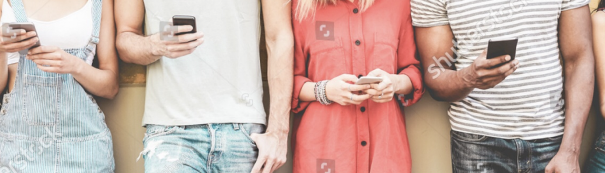 Numéro 2Soleil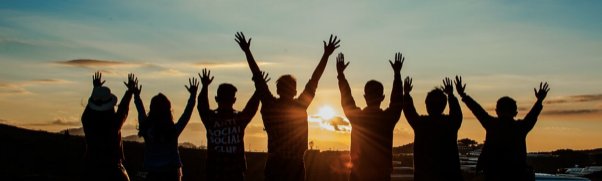 Numéro 3Selfie groupe2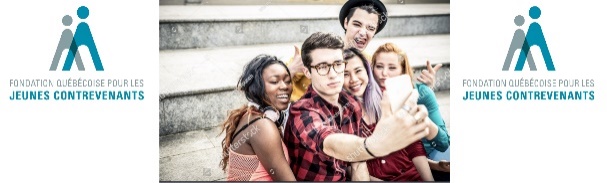 Numéro 4Regard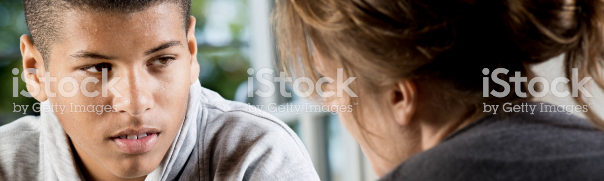 Numéro 5Pont jeunes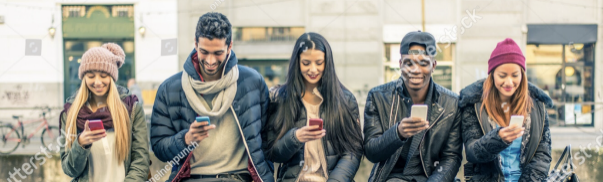 Numéro 6Louche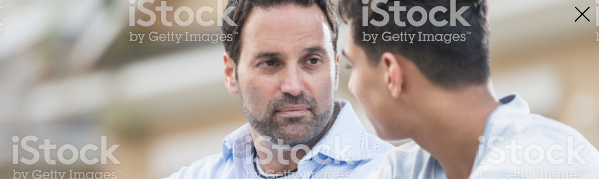 Numéro 7Groupe d’aidePhoto choisie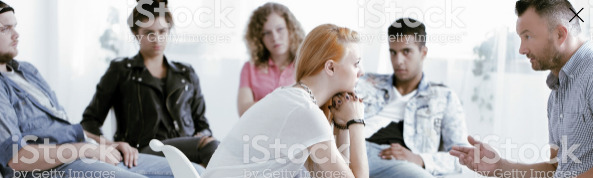 Numéro 8Garçon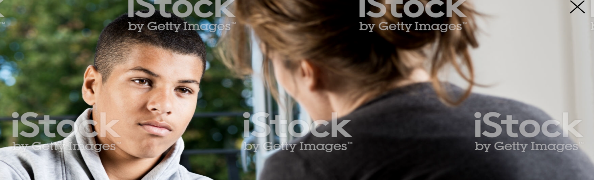 Numéro 9Filles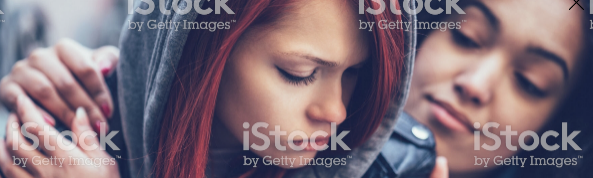 Numéro 10Faces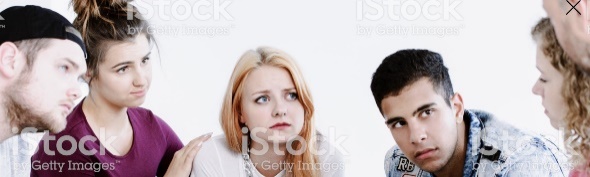 Numéro 11Client futur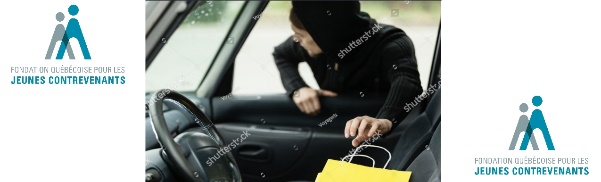 